Протокол   № 4заседания   педагогического советана тему: «Современные подходы в работе с одаренными детьми в системе обучения  по направлениям»от 30.03.2022Присутствовали: 64 учителя Директор школы - Алишева Ш.А.Зам.директора по профильной работе-Джанадилова Ж.Б.Зам.директора по УР-Ничипуренко Е.В.Зам.директора по УР-Клецина Н.Н.Зам.директора по информатизации-Далибаев Б.А.Зам.директора по ВР-Кошанова Ж.Т. Зам.директора по ВР – Рахишева Б.Е.Социальный педагог – Орымбекова А.К.Психолог – Нуракова Г.С.Повестка:1. Личностный рост учащихся как цель и результат обновленного содержания образования Джанадилова Ж.Б., зам.директора по профильной работе2. Одаренные -99 % труда и 1 % гениальности,или как их вырастить. Левкович Л.Н., учитель русского языка и литературы3. Подготовка олимпийского резерва по предмету «Казахский язык»Байрова А.Е., учитель казахского языка и литературы4.    Проблемы и пути решения при подготовке олимпиадников по предметам ЕМНСултанова Е.А., учитель химии5  «Проблемы и пути решения при подготовке олимпиадников по предмету «История» Ешжанова А.М., учителя истории.6. Работа по внесению изменений в программу развития школы Ничипуренко Е.В.,зам.директора по УРВЫСТУПИЛ: С вступительным словом директора школы-лицея  Алишеву Ш.А. Сегодня будем рассматривать одно направление самое волнующее-подготовка к республиканской предметной олимпиаде. Это очень актуальный вопрос , влияет на рейтинг школы , является одним из показателей эффективной работы педагогического коллектива. СЛУШАЛИ: 1. Джанадилова Ж.Б., зам.директора по профильной работе с информацией по результатам областной олимпиады ЕМН.  СЛУШАЛИ:2. Левкович Л.Н., учителя русского языка и литературы которая поделилась с опытом подготовки к предметным олимпиадам различного значения по предмету «Русский язык». Планируя самостоятельную деятельность школьника, необходимо нацеливать его на работу со следующими материалами: • материалы олимпиад различного уровня;• вузовские учебники;• специализированная литература.СЛУШАЛИ: 3. Байрову А.Е., учителя казахского языка и литературы Айман Елеусизбаевна при подготовке к олимпиадам очень часто организует групповые занятия, в разновозрастной группе дети учатся думать, объяснять материал друг другу, следуя принципу «научился сам – научи другого».СЛУШАЛИ:4. Султанову Е.А., учителя химии Елена Анатольевна раскрыла принципы  подготовке учащихся к олимпиаде: 1. Системность и систематичность (круглогодичная подготовка к олимпиаде). 2. Индивидуализация подготовки (на основе составленных мною индивидуальных программ подготовки каждого учащегося после изучения его проблем и затруднений в изучении предмета).3. Доступность (достигается путем создания максимально комфортных условий для работы с дополнительными источниками и оборудованием кабинета химии) 4. Достаточность и полнота содержания подготовки (и теоретической, и экспериментального характера). СЛУШАЛИ: 5. Ешжанову А.М. ,учителя истории которая поделилась с проблемами и путями решения при подготовке олимпиадников по предмету «История». При подготовке к олимпиаде следует уделять большое внимание и поощрять самостоятельную работу подростка. Самостоятельный творческий поиск является самой эффективной формой подготовки к олимпиаде.СЛУШАЛИ:Ничипуренко Е.В. ,зам.директора по УР Работа по внесению изменений в программу развития школы. Ничипуренко Е.В., которая озвучила миссию и видение, было предложено обсудить и внести некоторые изменения. Обсуждение провели в методических кафедрах, далее представлены на весь коллектив. Было вынесено на голосование, и они приняты в формулировке:Миссия:Обучение и воспитание молодого поколения балхашцев, востребованных в обществе через профессионализм педагогов и усиление естественно- математического направления.Ценности:               1.	Знания2.	Гуманизм3.	Профессионализм4.	Патриотизм5.	СотрудничествоВидение:                                                                                                                                                         В 2030 году школа-лицей имени Алимхана Ермекова -  признанный местным сообществом Центр просвещения и воспитания, входящий в 30-ку лучших школ региона.ПОСТАНОВИЛИ:1. Учителям начальных классов осуществлять подготовку детей по предметам с начального звена.2. Учителям-предметникам сформировать  базу данных олимпийского резерва по классу, параллели,предмету; администрации совместно с педагогами  постоянно проводить срезы, внутренние олимпиады.3. Учителя-предметники занимаются с группой олимпиадников не менее 7 человек по  своему предмету, разделив на уровни А,В,С, доведя знания от низкого уровня до высокого, создать индивидуальный образовательный маршрут в системе работы с одаренными детьми при подготовке к предметным олимпиадам.4. Каждому классному руководителю ,учителям предметникам вести мониторинг по результативности участников  в олимпиадах.5. Развивать у учащихся познавательную активность, учебную мотивацию, мотивацию достижений, формировать позитивное мышление, высокую самооценку6. Психологу проводить диагностику по выявлению одаренных учащихся, имеющих склонность к какому-либо роду деятельности , разработать рекомендации для родителей детей с предпосылками одарённости.7. Принять к сведению и организацию педагогической деятельности в реализации стратегии развития школы с учетом корректировки.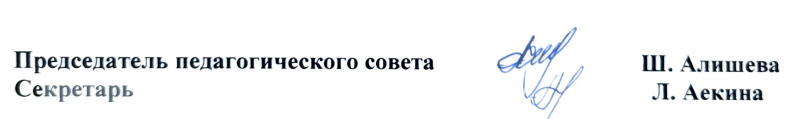 